Firma:
Hufbeschlag MustermannFirma:
Hufbeschlag MustermannBetriebsanweisunggem. GefStoffV § 14 und TRGS 555Betriebsanweisunggem. GefStoffV § 14 und TRGS 555Betriebsanweisunggem. GefStoffV § 14 und TRGS 555Betriebsanweisunggem. GefStoffV § 14 und TRGS 555Betriebsanweisunggem. GefStoffV § 14 und TRGS 555Betriebsanweisunggem. GefStoffV § 14 und TRGS 555Nr.: 11. Anwendungsbereich1. AnwendungsbereichEntfetten von PferdehufenEntfetten von PferdehufenEntfetten von PferdehufenEntfetten von PferdehufenEntfetten von PferdehufenEntfetten von PferdehufenEntfetten von PferdehufenEntfetten von PferdehufenEntfetten von Pferdehufen2. Gefahrstoffbezeichnung2. Gefahrstoffbezeichnung2. GefahrstoffbezeichnungProduktname: ________________Produktname: ________________Produktname: ________________Produktname: ________________Produktname: ________________Produktname: ________________Produktname: ________________Produktname: ________________Produktname: ________________3. Gefahren für Mensch und Umwelt3. Gefahren für Mensch und Umwelt3. Gefahren für Mensch und Umwelt3. Gefahren für Mensch und Umwelt3. Gefahren für Mensch und Umwelt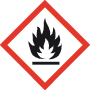 Brand- und Explosionsgefahr.Einatmen von Dämpfen kann zu Kopfschmerzen, Schleimhautreizungen und Schwindelgefühl führen.Kann durch Entfettung der Haut zu Hautschäden führen.Durch Spritzer kann die Hornhaut des Auges geschädigt werden.Gesundheitsschädlich beim Verschlucken.Kann Schläfrigkeit und Benommenheit verursachen.Brand- und Explosionsgefahr.Einatmen von Dämpfen kann zu Kopfschmerzen, Schleimhautreizungen und Schwindelgefühl führen.Kann durch Entfettung der Haut zu Hautschäden führen.Durch Spritzer kann die Hornhaut des Auges geschädigt werden.Gesundheitsschädlich beim Verschlucken.Kann Schläfrigkeit und Benommenheit verursachen.Brand- und Explosionsgefahr.Einatmen von Dämpfen kann zu Kopfschmerzen, Schleimhautreizungen und Schwindelgefühl führen.Kann durch Entfettung der Haut zu Hautschäden führen.Durch Spritzer kann die Hornhaut des Auges geschädigt werden.Gesundheitsschädlich beim Verschlucken.Kann Schläfrigkeit und Benommenheit verursachen.Brand- und Explosionsgefahr.Einatmen von Dämpfen kann zu Kopfschmerzen, Schleimhautreizungen und Schwindelgefühl führen.Kann durch Entfettung der Haut zu Hautschäden führen.Durch Spritzer kann die Hornhaut des Auges geschädigt werden.Gesundheitsschädlich beim Verschlucken.Kann Schläfrigkeit und Benommenheit verursachen.Brand- und Explosionsgefahr.Einatmen von Dämpfen kann zu Kopfschmerzen, Schleimhautreizungen und Schwindelgefühl führen.Kann durch Entfettung der Haut zu Hautschäden führen.Durch Spritzer kann die Hornhaut des Auges geschädigt werden.Gesundheitsschädlich beim Verschlucken.Kann Schläfrigkeit und Benommenheit verursachen.Brand- und Explosionsgefahr.Einatmen von Dämpfen kann zu Kopfschmerzen, Schleimhautreizungen und Schwindelgefühl führen.Kann durch Entfettung der Haut zu Hautschäden führen.Durch Spritzer kann die Hornhaut des Auges geschädigt werden.Gesundheitsschädlich beim Verschlucken.Kann Schläfrigkeit und Benommenheit verursachen.Brand- und Explosionsgefahr.Einatmen von Dämpfen kann zu Kopfschmerzen, Schleimhautreizungen und Schwindelgefühl führen.Kann durch Entfettung der Haut zu Hautschäden führen.Durch Spritzer kann die Hornhaut des Auges geschädigt werden.Gesundheitsschädlich beim Verschlucken.Kann Schläfrigkeit und Benommenheit verursachen.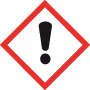 Brand- und Explosionsgefahr.Einatmen von Dämpfen kann zu Kopfschmerzen, Schleimhautreizungen und Schwindelgefühl führen.Kann durch Entfettung der Haut zu Hautschäden führen.Durch Spritzer kann die Hornhaut des Auges geschädigt werden.Gesundheitsschädlich beim Verschlucken.Kann Schläfrigkeit und Benommenheit verursachen.Brand- und Explosionsgefahr.Einatmen von Dämpfen kann zu Kopfschmerzen, Schleimhautreizungen und Schwindelgefühl führen.Kann durch Entfettung der Haut zu Hautschäden führen.Durch Spritzer kann die Hornhaut des Auges geschädigt werden.Gesundheitsschädlich beim Verschlucken.Kann Schläfrigkeit und Benommenheit verursachen.Brand- und Explosionsgefahr.Einatmen von Dämpfen kann zu Kopfschmerzen, Schleimhautreizungen und Schwindelgefühl führen.Kann durch Entfettung der Haut zu Hautschäden führen.Durch Spritzer kann die Hornhaut des Auges geschädigt werden.Gesundheitsschädlich beim Verschlucken.Kann Schläfrigkeit und Benommenheit verursachen.Brand- und Explosionsgefahr.Einatmen von Dämpfen kann zu Kopfschmerzen, Schleimhautreizungen und Schwindelgefühl führen.Kann durch Entfettung der Haut zu Hautschäden führen.Durch Spritzer kann die Hornhaut des Auges geschädigt werden.Gesundheitsschädlich beim Verschlucken.Kann Schläfrigkeit und Benommenheit verursachen.Brand- und Explosionsgefahr.Einatmen von Dämpfen kann zu Kopfschmerzen, Schleimhautreizungen und Schwindelgefühl führen.Kann durch Entfettung der Haut zu Hautschäden führen.Durch Spritzer kann die Hornhaut des Auges geschädigt werden.Gesundheitsschädlich beim Verschlucken.Kann Schläfrigkeit und Benommenheit verursachen.Brand- und Explosionsgefahr.Einatmen von Dämpfen kann zu Kopfschmerzen, Schleimhautreizungen und Schwindelgefühl führen.Kann durch Entfettung der Haut zu Hautschäden führen.Durch Spritzer kann die Hornhaut des Auges geschädigt werden.Gesundheitsschädlich beim Verschlucken.Kann Schläfrigkeit und Benommenheit verursachen.Brand- und Explosionsgefahr.Einatmen von Dämpfen kann zu Kopfschmerzen, Schleimhautreizungen und Schwindelgefühl führen.Kann durch Entfettung der Haut zu Hautschäden führen.Durch Spritzer kann die Hornhaut des Auges geschädigt werden.Gesundheitsschädlich beim Verschlucken.Kann Schläfrigkeit und Benommenheit verursachen.4. Schutzmaßnahmen und Verhaltensregeln4. Schutzmaßnahmen und Verhaltensregeln4. Schutzmaßnahmen und Verhaltensregeln4. Schutzmaßnahmen und Verhaltensregeln4. Schutzmaßnahmen und VerhaltensregelnSchutzbrille und Nitril-Einmalschutzhandschuhe tragen.Am Arbeitsplatz nicht essen, trinken und keine Lebensmittel aufbewahren.Rauchen und Umgang mit offenem Feuer unterlassen, von Zündquellen fernhalten.Hautkontakt vermeiden: 
–	 Hände nicht mit Lösemittel waschen.
–	 mit verschmutzten Händen nie Mund, Nase, Augen berühren.Am Arbeitsplatz für gute Belüftung sorgen. Glasbehälter unzerstörbar aufbewahren, besser Edelstahlflasche verwenden.Behälter bei Nichtgebrauch dicht verschlossen halten.Schutzbrille und Nitril-Einmalschutzhandschuhe tragen.Am Arbeitsplatz nicht essen, trinken und keine Lebensmittel aufbewahren.Rauchen und Umgang mit offenem Feuer unterlassen, von Zündquellen fernhalten.Hautkontakt vermeiden: 
–	 Hände nicht mit Lösemittel waschen.
–	 mit verschmutzten Händen nie Mund, Nase, Augen berühren.Am Arbeitsplatz für gute Belüftung sorgen. Glasbehälter unzerstörbar aufbewahren, besser Edelstahlflasche verwenden.Behälter bei Nichtgebrauch dicht verschlossen halten.Schutzbrille und Nitril-Einmalschutzhandschuhe tragen.Am Arbeitsplatz nicht essen, trinken und keine Lebensmittel aufbewahren.Rauchen und Umgang mit offenem Feuer unterlassen, von Zündquellen fernhalten.Hautkontakt vermeiden: 
–	 Hände nicht mit Lösemittel waschen.
–	 mit verschmutzten Händen nie Mund, Nase, Augen berühren.Am Arbeitsplatz für gute Belüftung sorgen. Glasbehälter unzerstörbar aufbewahren, besser Edelstahlflasche verwenden.Behälter bei Nichtgebrauch dicht verschlossen halten.Schutzbrille und Nitril-Einmalschutzhandschuhe tragen.Am Arbeitsplatz nicht essen, trinken und keine Lebensmittel aufbewahren.Rauchen und Umgang mit offenem Feuer unterlassen, von Zündquellen fernhalten.Hautkontakt vermeiden: 
–	 Hände nicht mit Lösemittel waschen.
–	 mit verschmutzten Händen nie Mund, Nase, Augen berühren.Am Arbeitsplatz für gute Belüftung sorgen. Glasbehälter unzerstörbar aufbewahren, besser Edelstahlflasche verwenden.Behälter bei Nichtgebrauch dicht verschlossen halten.Schutzbrille und Nitril-Einmalschutzhandschuhe tragen.Am Arbeitsplatz nicht essen, trinken und keine Lebensmittel aufbewahren.Rauchen und Umgang mit offenem Feuer unterlassen, von Zündquellen fernhalten.Hautkontakt vermeiden: 
–	 Hände nicht mit Lösemittel waschen.
–	 mit verschmutzten Händen nie Mund, Nase, Augen berühren.Am Arbeitsplatz für gute Belüftung sorgen. Glasbehälter unzerstörbar aufbewahren, besser Edelstahlflasche verwenden.Behälter bei Nichtgebrauch dicht verschlossen halten.Schutzbrille und Nitril-Einmalschutzhandschuhe tragen.Am Arbeitsplatz nicht essen, trinken und keine Lebensmittel aufbewahren.Rauchen und Umgang mit offenem Feuer unterlassen, von Zündquellen fernhalten.Hautkontakt vermeiden: 
–	 Hände nicht mit Lösemittel waschen.
–	 mit verschmutzten Händen nie Mund, Nase, Augen berühren.Am Arbeitsplatz für gute Belüftung sorgen. Glasbehälter unzerstörbar aufbewahren, besser Edelstahlflasche verwenden.Behälter bei Nichtgebrauch dicht verschlossen halten.Schutzbrille und Nitril-Einmalschutzhandschuhe tragen.Am Arbeitsplatz nicht essen, trinken und keine Lebensmittel aufbewahren.Rauchen und Umgang mit offenem Feuer unterlassen, von Zündquellen fernhalten.Hautkontakt vermeiden: 
–	 Hände nicht mit Lösemittel waschen.
–	 mit verschmutzten Händen nie Mund, Nase, Augen berühren.Am Arbeitsplatz für gute Belüftung sorgen. Glasbehälter unzerstörbar aufbewahren, besser Edelstahlflasche verwenden.Behälter bei Nichtgebrauch dicht verschlossen halten.Schutzbrille und Nitril-Einmalschutzhandschuhe tragen.Am Arbeitsplatz nicht essen, trinken und keine Lebensmittel aufbewahren.Rauchen und Umgang mit offenem Feuer unterlassen, von Zündquellen fernhalten.Hautkontakt vermeiden: 
–	 Hände nicht mit Lösemittel waschen.
–	 mit verschmutzten Händen nie Mund, Nase, Augen berühren.Am Arbeitsplatz für gute Belüftung sorgen. Glasbehälter unzerstörbar aufbewahren, besser Edelstahlflasche verwenden.Behälter bei Nichtgebrauch dicht verschlossen halten.Schutzbrille und Nitril-Einmalschutzhandschuhe tragen.Am Arbeitsplatz nicht essen, trinken und keine Lebensmittel aufbewahren.Rauchen und Umgang mit offenem Feuer unterlassen, von Zündquellen fernhalten.Hautkontakt vermeiden: 
–	 Hände nicht mit Lösemittel waschen.
–	 mit verschmutzten Händen nie Mund, Nase, Augen berühren.Am Arbeitsplatz für gute Belüftung sorgen. Glasbehälter unzerstörbar aufbewahren, besser Edelstahlflasche verwenden.Behälter bei Nichtgebrauch dicht verschlossen halten.Schutzbrille und Nitril-Einmalschutzhandschuhe tragen.Am Arbeitsplatz nicht essen, trinken und keine Lebensmittel aufbewahren.Rauchen und Umgang mit offenem Feuer unterlassen, von Zündquellen fernhalten.Hautkontakt vermeiden: 
–	 Hände nicht mit Lösemittel waschen.
–	 mit verschmutzten Händen nie Mund, Nase, Augen berühren.Am Arbeitsplatz für gute Belüftung sorgen. Glasbehälter unzerstörbar aufbewahren, besser Edelstahlflasche verwenden.Behälter bei Nichtgebrauch dicht verschlossen halten.Schutzbrille und Nitril-Einmalschutzhandschuhe tragen.Am Arbeitsplatz nicht essen, trinken und keine Lebensmittel aufbewahren.Rauchen und Umgang mit offenem Feuer unterlassen, von Zündquellen fernhalten.Hautkontakt vermeiden: 
–	 Hände nicht mit Lösemittel waschen.
–	 mit verschmutzten Händen nie Mund, Nase, Augen berühren.Am Arbeitsplatz für gute Belüftung sorgen. Glasbehälter unzerstörbar aufbewahren, besser Edelstahlflasche verwenden.Behälter bei Nichtgebrauch dicht verschlossen halten.Schutzbrille und Nitril-Einmalschutzhandschuhe tragen.Am Arbeitsplatz nicht essen, trinken und keine Lebensmittel aufbewahren.Rauchen und Umgang mit offenem Feuer unterlassen, von Zündquellen fernhalten.Hautkontakt vermeiden: 
–	 Hände nicht mit Lösemittel waschen.
–	 mit verschmutzten Händen nie Mund, Nase, Augen berühren.Am Arbeitsplatz für gute Belüftung sorgen. Glasbehälter unzerstörbar aufbewahren, besser Edelstahlflasche verwenden.Behälter bei Nichtgebrauch dicht verschlossen halten.Schutzbrille und Nitril-Einmalschutzhandschuhe tragen.Am Arbeitsplatz nicht essen, trinken und keine Lebensmittel aufbewahren.Rauchen und Umgang mit offenem Feuer unterlassen, von Zündquellen fernhalten.Hautkontakt vermeiden: 
–	 Hände nicht mit Lösemittel waschen.
–	 mit verschmutzten Händen nie Mund, Nase, Augen berühren.Am Arbeitsplatz für gute Belüftung sorgen. Glasbehälter unzerstörbar aufbewahren, besser Edelstahlflasche verwenden.Behälter bei Nichtgebrauch dicht verschlossen halten.Schutzbrille und Nitril-Einmalschutzhandschuhe tragen.Am Arbeitsplatz nicht essen, trinken und keine Lebensmittel aufbewahren.Rauchen und Umgang mit offenem Feuer unterlassen, von Zündquellen fernhalten.Hautkontakt vermeiden: 
–	 Hände nicht mit Lösemittel waschen.
–	 mit verschmutzten Händen nie Mund, Nase, Augen berühren.Am Arbeitsplatz für gute Belüftung sorgen. Glasbehälter unzerstörbar aufbewahren, besser Edelstahlflasche verwenden.Behälter bei Nichtgebrauch dicht verschlossen halten.5. Verhalten bei Störungen und im Gefahrfall5. Verhalten bei Störungen und im Gefahrfall5. Verhalten bei Störungen und im Gefahrfall5. Verhalten bei Störungen und im Gefahrfall5. Verhalten bei Störungen und im GefahrfallNotruf : Notruf : Beim Verschütten größerer Mengen sofort für Frischluftzufuhr sorgen, 
den Raum verlassen.Verschüttete geringe Mengen mit einem Stofflappen oder Papier aufnehmen und
an einem sicheren, gut gelüfteten Ort (frei von Zündquellen) verdunsten lassen.Im Brandfall nur einen Pulverlöscher oder CO2-Feuerlöscher verwenden.Beim Verschütten größerer Mengen sofort für Frischluftzufuhr sorgen, 
den Raum verlassen.Verschüttete geringe Mengen mit einem Stofflappen oder Papier aufnehmen und
an einem sicheren, gut gelüfteten Ort (frei von Zündquellen) verdunsten lassen.Im Brandfall nur einen Pulverlöscher oder CO2-Feuerlöscher verwenden.Beim Verschütten größerer Mengen sofort für Frischluftzufuhr sorgen, 
den Raum verlassen.Verschüttete geringe Mengen mit einem Stofflappen oder Papier aufnehmen und
an einem sicheren, gut gelüfteten Ort (frei von Zündquellen) verdunsten lassen.Im Brandfall nur einen Pulverlöscher oder CO2-Feuerlöscher verwenden.Beim Verschütten größerer Mengen sofort für Frischluftzufuhr sorgen, 
den Raum verlassen.Verschüttete geringe Mengen mit einem Stofflappen oder Papier aufnehmen und
an einem sicheren, gut gelüfteten Ort (frei von Zündquellen) verdunsten lassen.Im Brandfall nur einen Pulverlöscher oder CO2-Feuerlöscher verwenden.Beim Verschütten größerer Mengen sofort für Frischluftzufuhr sorgen, 
den Raum verlassen.Verschüttete geringe Mengen mit einem Stofflappen oder Papier aufnehmen und
an einem sicheren, gut gelüfteten Ort (frei von Zündquellen) verdunsten lassen.Im Brandfall nur einen Pulverlöscher oder CO2-Feuerlöscher verwenden.Beim Verschütten größerer Mengen sofort für Frischluftzufuhr sorgen, 
den Raum verlassen.Verschüttete geringe Mengen mit einem Stofflappen oder Papier aufnehmen und
an einem sicheren, gut gelüfteten Ort (frei von Zündquellen) verdunsten lassen.Im Brandfall nur einen Pulverlöscher oder CO2-Feuerlöscher verwenden.Beim Verschütten größerer Mengen sofort für Frischluftzufuhr sorgen, 
den Raum verlassen.Verschüttete geringe Mengen mit einem Stofflappen oder Papier aufnehmen und
an einem sicheren, gut gelüfteten Ort (frei von Zündquellen) verdunsten lassen.Im Brandfall nur einen Pulverlöscher oder CO2-Feuerlöscher verwenden.Beim Verschütten größerer Mengen sofort für Frischluftzufuhr sorgen, 
den Raum verlassen.Verschüttete geringe Mengen mit einem Stofflappen oder Papier aufnehmen und
an einem sicheren, gut gelüfteten Ort (frei von Zündquellen) verdunsten lassen.Im Brandfall nur einen Pulverlöscher oder CO2-Feuerlöscher verwenden.Beim Verschütten größerer Mengen sofort für Frischluftzufuhr sorgen, 
den Raum verlassen.Verschüttete geringe Mengen mit einem Stofflappen oder Papier aufnehmen und
an einem sicheren, gut gelüfteten Ort (frei von Zündquellen) verdunsten lassen.Im Brandfall nur einen Pulverlöscher oder CO2-Feuerlöscher verwenden.Beim Verschütten größerer Mengen sofort für Frischluftzufuhr sorgen, 
den Raum verlassen.Verschüttete geringe Mengen mit einem Stofflappen oder Papier aufnehmen und
an einem sicheren, gut gelüfteten Ort (frei von Zündquellen) verdunsten lassen.Im Brandfall nur einen Pulverlöscher oder CO2-Feuerlöscher verwenden.Beim Verschütten größerer Mengen sofort für Frischluftzufuhr sorgen, 
den Raum verlassen.Verschüttete geringe Mengen mit einem Stofflappen oder Papier aufnehmen und
an einem sicheren, gut gelüfteten Ort (frei von Zündquellen) verdunsten lassen.Im Brandfall nur einen Pulverlöscher oder CO2-Feuerlöscher verwenden.Beim Verschütten größerer Mengen sofort für Frischluftzufuhr sorgen, 
den Raum verlassen.Verschüttete geringe Mengen mit einem Stofflappen oder Papier aufnehmen und
an einem sicheren, gut gelüfteten Ort (frei von Zündquellen) verdunsten lassen.Im Brandfall nur einen Pulverlöscher oder CO2-Feuerlöscher verwenden.Beim Verschütten größerer Mengen sofort für Frischluftzufuhr sorgen, 
den Raum verlassen.Verschüttete geringe Mengen mit einem Stofflappen oder Papier aufnehmen und
an einem sicheren, gut gelüfteten Ort (frei von Zündquellen) verdunsten lassen.Im Brandfall nur einen Pulverlöscher oder CO2-Feuerlöscher verwenden.Beim Verschütten größerer Mengen sofort für Frischluftzufuhr sorgen, 
den Raum verlassen.Verschüttete geringe Mengen mit einem Stofflappen oder Papier aufnehmen und
an einem sicheren, gut gelüfteten Ort (frei von Zündquellen) verdunsten lassen.Im Brandfall nur einen Pulverlöscher oder CO2-Feuerlöscher verwenden.6. Verhalten bei Unfällen – Erste Hilfe6. Verhalten bei Unfällen – Erste Hilfe6. Verhalten bei Unfällen – Erste Hilfe6. Verhalten bei Unfällen – Erste Hilfe6. Verhalten bei Unfällen – Erste HilfeNotruf :Notruf :Bei Hautkontakt: Mit viel Wasser und Hautreiniger/Seife abwaschen Bei Augenkontakt: Mit viel Wasser spülen (Augendusche/Spülflasche), Augenarzt aufsuchen.Nach Einatmen: Für Frischluft sorgen, bei Beschwerden Arzt aufsuchen. 
Bewusstlose Personen sofort an die frische Luft bringen.Nach Verschlucken: Sofort ärztlichen Rat einholen. Giftnotruf: 030-19240Bei Hautkontakt: Mit viel Wasser und Hautreiniger/Seife abwaschen Bei Augenkontakt: Mit viel Wasser spülen (Augendusche/Spülflasche), Augenarzt aufsuchen.Nach Einatmen: Für Frischluft sorgen, bei Beschwerden Arzt aufsuchen. 
Bewusstlose Personen sofort an die frische Luft bringen.Nach Verschlucken: Sofort ärztlichen Rat einholen. Giftnotruf: 030-19240Bei Hautkontakt: Mit viel Wasser und Hautreiniger/Seife abwaschen Bei Augenkontakt: Mit viel Wasser spülen (Augendusche/Spülflasche), Augenarzt aufsuchen.Nach Einatmen: Für Frischluft sorgen, bei Beschwerden Arzt aufsuchen. 
Bewusstlose Personen sofort an die frische Luft bringen.Nach Verschlucken: Sofort ärztlichen Rat einholen. Giftnotruf: 030-19240Bei Hautkontakt: Mit viel Wasser und Hautreiniger/Seife abwaschen Bei Augenkontakt: Mit viel Wasser spülen (Augendusche/Spülflasche), Augenarzt aufsuchen.Nach Einatmen: Für Frischluft sorgen, bei Beschwerden Arzt aufsuchen. 
Bewusstlose Personen sofort an die frische Luft bringen.Nach Verschlucken: Sofort ärztlichen Rat einholen. Giftnotruf: 030-19240Bei Hautkontakt: Mit viel Wasser und Hautreiniger/Seife abwaschen Bei Augenkontakt: Mit viel Wasser spülen (Augendusche/Spülflasche), Augenarzt aufsuchen.Nach Einatmen: Für Frischluft sorgen, bei Beschwerden Arzt aufsuchen. 
Bewusstlose Personen sofort an die frische Luft bringen.Nach Verschlucken: Sofort ärztlichen Rat einholen. Giftnotruf: 030-19240Bei Hautkontakt: Mit viel Wasser und Hautreiniger/Seife abwaschen Bei Augenkontakt: Mit viel Wasser spülen (Augendusche/Spülflasche), Augenarzt aufsuchen.Nach Einatmen: Für Frischluft sorgen, bei Beschwerden Arzt aufsuchen. 
Bewusstlose Personen sofort an die frische Luft bringen.Nach Verschlucken: Sofort ärztlichen Rat einholen. Giftnotruf: 030-19240Bei Hautkontakt: Mit viel Wasser und Hautreiniger/Seife abwaschen Bei Augenkontakt: Mit viel Wasser spülen (Augendusche/Spülflasche), Augenarzt aufsuchen.Nach Einatmen: Für Frischluft sorgen, bei Beschwerden Arzt aufsuchen. 
Bewusstlose Personen sofort an die frische Luft bringen.Nach Verschlucken: Sofort ärztlichen Rat einholen. Giftnotruf: 030-19240Bei Hautkontakt: Mit viel Wasser und Hautreiniger/Seife abwaschen Bei Augenkontakt: Mit viel Wasser spülen (Augendusche/Spülflasche), Augenarzt aufsuchen.Nach Einatmen: Für Frischluft sorgen, bei Beschwerden Arzt aufsuchen. 
Bewusstlose Personen sofort an die frische Luft bringen.Nach Verschlucken: Sofort ärztlichen Rat einholen. Giftnotruf: 030-19240Bei Hautkontakt: Mit viel Wasser und Hautreiniger/Seife abwaschen Bei Augenkontakt: Mit viel Wasser spülen (Augendusche/Spülflasche), Augenarzt aufsuchen.Nach Einatmen: Für Frischluft sorgen, bei Beschwerden Arzt aufsuchen. 
Bewusstlose Personen sofort an die frische Luft bringen.Nach Verschlucken: Sofort ärztlichen Rat einholen. Giftnotruf: 030-19240Bei Hautkontakt: Mit viel Wasser und Hautreiniger/Seife abwaschen Bei Augenkontakt: Mit viel Wasser spülen (Augendusche/Spülflasche), Augenarzt aufsuchen.Nach Einatmen: Für Frischluft sorgen, bei Beschwerden Arzt aufsuchen. 
Bewusstlose Personen sofort an die frische Luft bringen.Nach Verschlucken: Sofort ärztlichen Rat einholen. Giftnotruf: 030-19240Bei Hautkontakt: Mit viel Wasser und Hautreiniger/Seife abwaschen Bei Augenkontakt: Mit viel Wasser spülen (Augendusche/Spülflasche), Augenarzt aufsuchen.Nach Einatmen: Für Frischluft sorgen, bei Beschwerden Arzt aufsuchen. 
Bewusstlose Personen sofort an die frische Luft bringen.Nach Verschlucken: Sofort ärztlichen Rat einholen. Giftnotruf: 030-19240Bei Hautkontakt: Mit viel Wasser und Hautreiniger/Seife abwaschen Bei Augenkontakt: Mit viel Wasser spülen (Augendusche/Spülflasche), Augenarzt aufsuchen.Nach Einatmen: Für Frischluft sorgen, bei Beschwerden Arzt aufsuchen. 
Bewusstlose Personen sofort an die frische Luft bringen.Nach Verschlucken: Sofort ärztlichen Rat einholen. Giftnotruf: 030-19240Bei Hautkontakt: Mit viel Wasser und Hautreiniger/Seife abwaschen Bei Augenkontakt: Mit viel Wasser spülen (Augendusche/Spülflasche), Augenarzt aufsuchen.Nach Einatmen: Für Frischluft sorgen, bei Beschwerden Arzt aufsuchen. 
Bewusstlose Personen sofort an die frische Luft bringen.Nach Verschlucken: Sofort ärztlichen Rat einholen. Giftnotruf: 030-19240Bei Hautkontakt: Mit viel Wasser und Hautreiniger/Seife abwaschen Bei Augenkontakt: Mit viel Wasser spülen (Augendusche/Spülflasche), Augenarzt aufsuchen.Nach Einatmen: Für Frischluft sorgen, bei Beschwerden Arzt aufsuchen. 
Bewusstlose Personen sofort an die frische Luft bringen.Nach Verschlucken: Sofort ärztlichen Rat einholen. Giftnotruf: 030-192407. Instandhaltung, Entsorgung7. Instandhaltung, Entsorgung7. Instandhaltung, Entsorgung7. Instandhaltung, EntsorgungRestlos entleerte Gebinde und Verpackungsreste als Hausmüll entsorgen.Restmengen über Recyclinghof entsorgen.Restlos entleerte Gebinde und Verpackungsreste als Hausmüll entsorgen.Restmengen über Recyclinghof entsorgen.Restlos entleerte Gebinde und Verpackungsreste als Hausmüll entsorgen.Restmengen über Recyclinghof entsorgen.Restlos entleerte Gebinde und Verpackungsreste als Hausmüll entsorgen.Restmengen über Recyclinghof entsorgen.Restlos entleerte Gebinde und Verpackungsreste als Hausmüll entsorgen.Restmengen über Recyclinghof entsorgen.Restlos entleerte Gebinde und Verpackungsreste als Hausmüll entsorgen.Restmengen über Recyclinghof entsorgen.Restlos entleerte Gebinde und Verpackungsreste als Hausmüll entsorgen.Restmengen über Recyclinghof entsorgen.Restlos entleerte Gebinde und Verpackungsreste als Hausmüll entsorgen.Restmengen über Recyclinghof entsorgen.Restlos entleerte Gebinde und Verpackungsreste als Hausmüll entsorgen.Restmengen über Recyclinghof entsorgen.Restlos entleerte Gebinde und Verpackungsreste als Hausmüll entsorgen.Restmengen über Recyclinghof entsorgen.Restlos entleerte Gebinde und Verpackungsreste als Hausmüll entsorgen.Restmengen über Recyclinghof entsorgen.Restlos entleerte Gebinde und Verpackungsreste als Hausmüll entsorgen.Restmengen über Recyclinghof entsorgen.Restlos entleerte Gebinde und Verpackungsreste als Hausmüll entsorgen.Restmengen über Recyclinghof entsorgen.Restlos entleerte Gebinde und Verpackungsreste als Hausmüll entsorgen.Restmengen über Recyclinghof entsorgen.Datum :Datum :Unterschrift :Unterschrift :Unterschrift :